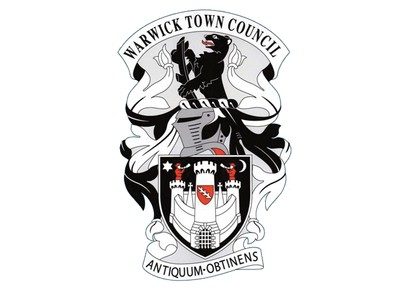 Warwick Town CouncilWarwick Gas Works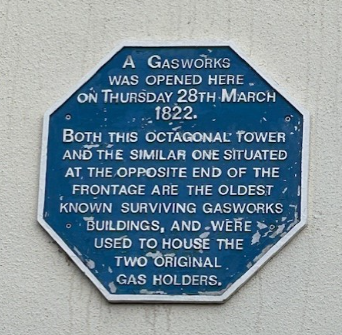 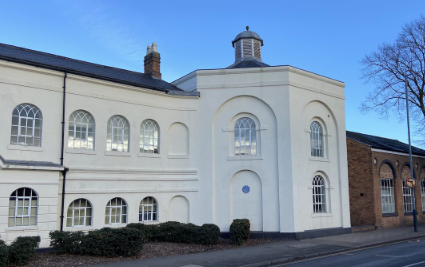 In 1830 the oil lamps in Leamington’s parish church, were replaced by 19 gas lamps. A few years later Leamington got its own gas works on Tachbrook Road, providing gas to light the town from 1835.Expansion of the gas works took place by 1851. By 1900 three large gasometers had been built, but by the late 20th century only the early octagonal gas holders remained. The gas works closed in the late 20th century. The historic Saltisford Gas Works lay derelict for over 10 years before planning permission was granted for the building to be redeveloped as a block of 22 affordable homes in 2013. The £3.8million residential development by Waterloo Housing Group includes 22 flats, 13 of which, remain for rent only. 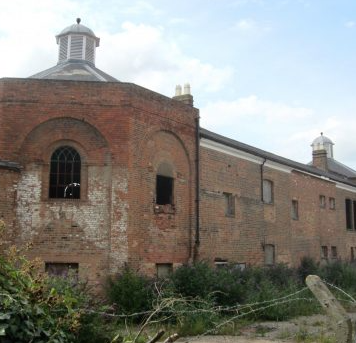 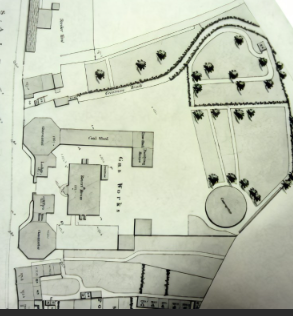 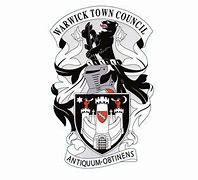 